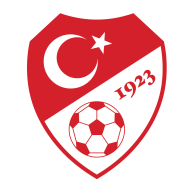 TÜRKİYE FUTBOL FEDERASYONU ANKARA İL TEMSİLCİLİĞİSPOR KULÜBÜ BİLGİ FORMUKULÜBÜN:Kulüp iletişim Bilgileri:Adres : Tel :                                                 Faks : E-mail : Futbol şube Sorumlusunun Adı Soyadı : Not : E-mail adresi kulübe ait veya imza yetkili yöneticilerden birine ait olmalıdır. Değişiklik halinde TFF Bölge Müdürlüklerine değişikliğin bildirilmesi kulübün sorumluluğundadır.TARİH:KULÜP BAŞKANI VEYA YETKİLİSİNİNADI SOYADIİMZAKAŞEİLİİLÇESİİSMİRENGİDERNEK DERBİS NODERNEK KURULUŞ TARİHİTFF TESCİL NOVERGİ DAİRESİVERGİ NOBANKA HESAP NOKULÜP BAŞKANI AD SOYADKULÜP BAŞKANI TELEFON NOFUTBOL ŞUBE SORUMLUSU AD SOYADFUTBOL ŞUBE SORUMLUSU TEL.NOKULÜP E-POSTA ADRESİ